Hei alle foreldre godt nytt år Nå har vi fått kjent barna deres i et halvt år og nå gleder vi oss bare til fortsettelsen. Det halve året vi har vært igjennom har vært givende, det startet likt som et nytt barnehage år som regel gjør med litt armer og ben, men med det gode teamet vi er og dere foreldre på laget fikk vi raskt til en god struktur og hverdag som alle trivdes med.  I desember var det mye opplegg vi skulle igjennom, noe fikk vi gjennomført og noe ikke. Grunnen til dette var at det dessverre var mange syke og deretter ble det mindre bemanning til å få det til, men tror allikevel at barna har kost seg.                                                                                                                                                                          Nå starter vi opp året med nytt påfyll av glede og begeistring, og vi gleder oss til å følge barna videre i den spennende utviklingen de er i                                                                                                                                Vi ønsker Sebastian lykke til på stor avdeling (vi kommer til å låne han av å til), så ønsker vi Amalie velkommen til oss Småtroll.                                                                                                                           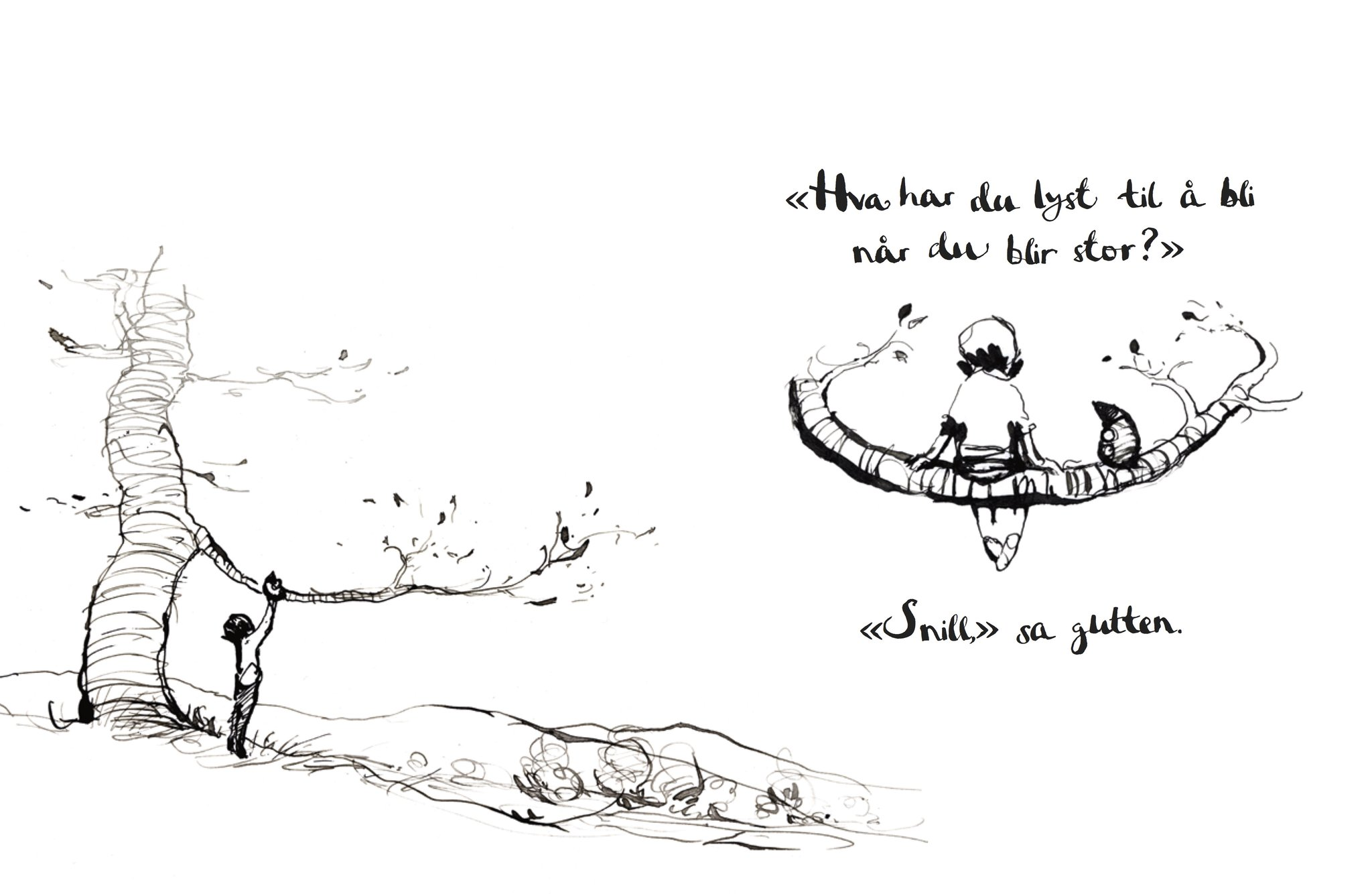 Bursdag                                                                        26 januar Eva 2 år Hurra     Månedens sag og rim/regle                     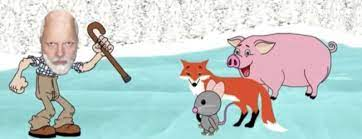                                                             https://www.youtube.com/watch?v=kS_Ilxt6qcg                 Månedens fortelling/bok: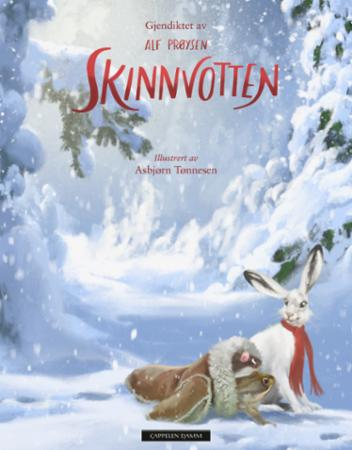 Dette er fortellingen om mannen som mister skinnvotten sin i skogen en vinterdag. I løpet av natten blir votten til et hus for mange av skogens dyr. Både hare, rev, mus, frosk, villsvin, bjørn og ulv bruker votten som husly denne natten. Det er trangt om plassen, men med godt samarbeid får de plass til alle. 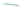 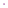 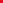 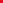 Fra oss alle på Småtroll ( 95732869)                                                                       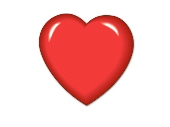 UkeMandagTirsdagOnsdagTorsdagFredag12.1Planleggings dag, barnehagen stengt3 1Gruppedag4.15.1Gruppedag6.1Fellestur hele avdelingen29.110.1Gruppedag11.112.1Gruppedag13.1Fellestur hele avdelingen316.117.1Gruppedag18.119.1Gruppedag20.1Fellestur hele avdelingen423.124.1Gruppedag25.126.1Gruppedag      Vi feire Eva 2-år                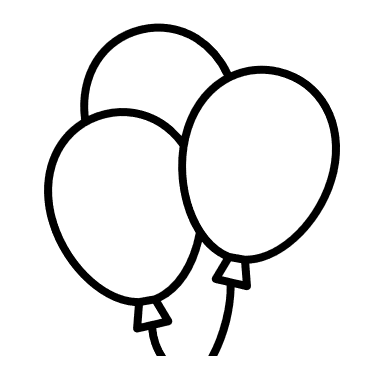 27.1Fellestur hele avdelingen530.127.2 31.1GruppedagUkeMandagMandagTirsdagOnsdagTorsdagFredag51.22.2Gruppedag3.2Fellestur hele avdelingen66.2Samenes nasjonaldag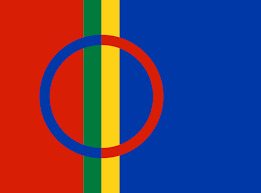 6.2Samenes nasjonaldag7.2Gruppedag8.29.2Gruppedag10.2Fellestur hele avdelingen713.213.214.2Gruppedag15.216.2Gruppedag17.2Fastelavn markering, vis spiser boller med fløte          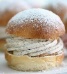 820.221.2Gruppedag22.223.2Gruppedag24.2Fellestur hele avdelingen24.2Fellestur hele avdelingen927.2 28.2Gruppedag